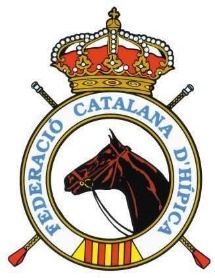 HOJA DE INSCRIPCIÓN DEL CURSO DE JUECES  N1 DE SALTO DE OBSTÁCULOSPlazo de inscripción: Del 1 al 30 de julio de 2024, a les 12:00 h.Envío por transferencia bancaria a:Federació Catalana d’Hípica- IBAN: ES32 2100 0884 1002 0021 9183 Inscripción Curso de Juez N1 de Salto de Obstáculos   	Importe: 130 €        Enviar hoja de inscripción y copia de la transferencia al e-mail:tecnic@fchipica.cat y administracio@fchipica.cat	Fecha y firma:							Firma y Sello de la FF.AA.LICENCIA Nº (Competidor Territorial/Nacional)DE LA FEDERACIÓN TERRITORIAL:APELLIDOS Y NOMBRE:EDAD:DOMICILIO:LOCALIDAD + CP:PROVINCIA:TELÉFONO:MAIL:Breve “curriculum” deportivo:Por qué tienes interés en realizar el curso: